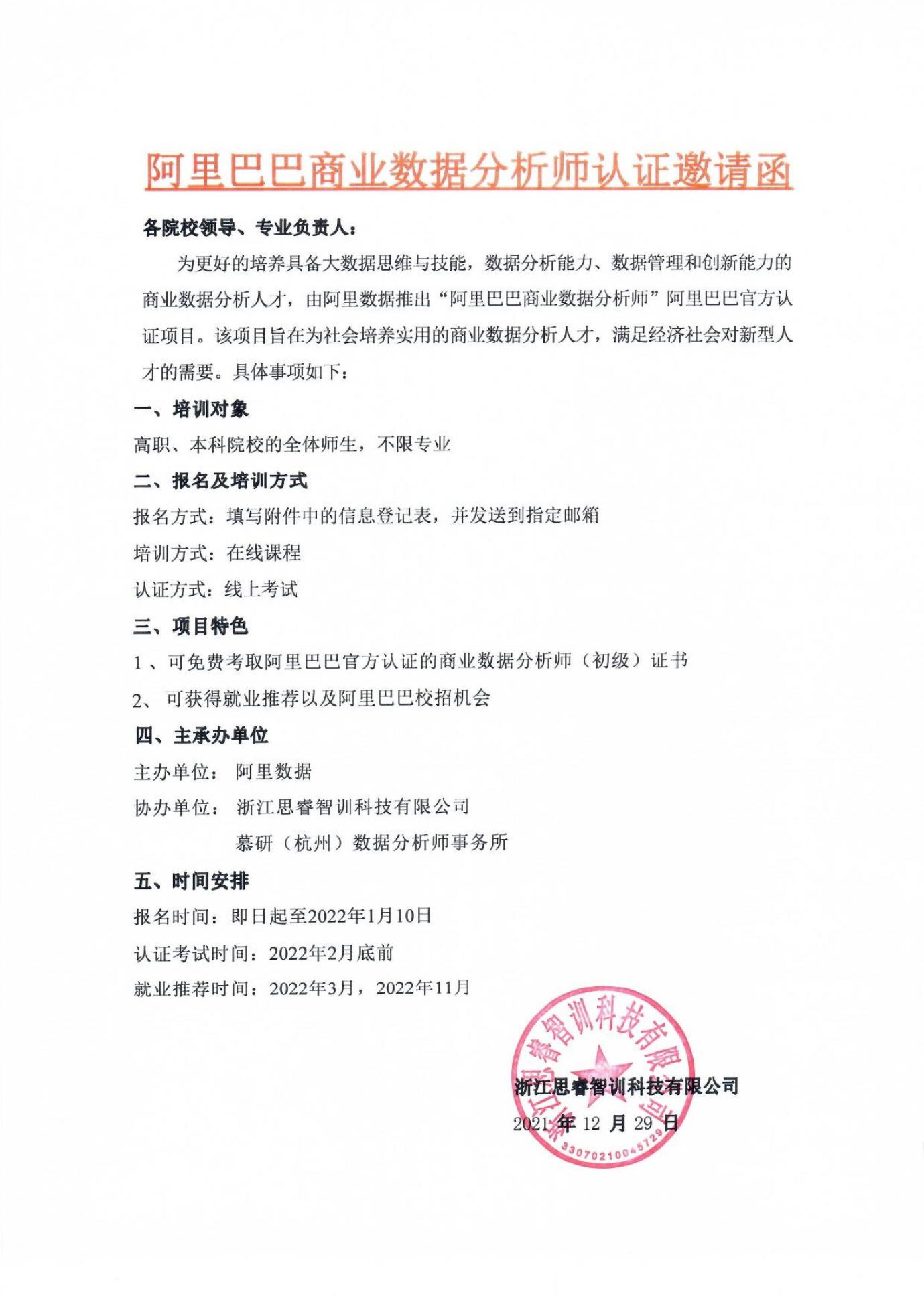 附录：考生信息的登记表各院校收集好教师和学生信息后，统一将报名表发送到service@srzx.com阿里巴巴商业数据分析师认证考生信息登记表学校名称学校名称院系名称联系人联系人职务/职称联系人电话联系人电话联系人邮箱报名人员信息报名人员信息报名人员信息报名人员信息报名人员信息报名人员信息报名人员信息编号考试人个人淘宝账号考试人个人淘宝账号考试人真实姓名考试人真实姓名考试人真实姓名考试人手机号12345678910111213141516171819202122232425